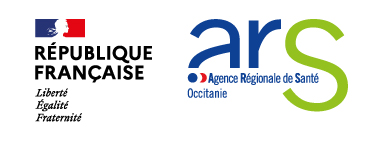 ANNEXE 2FICHE D’INFORMATIONS SPECIFIQUES CPP OCCITANIEASSOCIATIONS AGREEES AU TITRE DE L’ARTICLE L.1114-1 DU CSP A retourner à l’Agence Régionale de Santé Occitanie par mail à l’adresse suivante :ars-oc-duaj-democratie-sanitaire@ars.sante.fr Je pose ma candidature en tant que membre du Comité de Protection des Personnes : Sud-Ouest et Outre-Mer     I                II Sud Méditerranée     III        IV ASSOCIATION : NOM et SIGLE Association :Adresse : N° et date de l’agrément : (Préciser s’il s’agit de l’association elle-même ou de sa fédération/union et joindre la copie de l’arrêté portant agrément de l’association)REPRESENTANT : Nom :Prénom :									Date et Signature 